A Day in the Life of the Hudson River 10/20/16 Data(Saltfront ~ RM 83)RIVER MILE 123River Front Park, CoxsackieJen Rausch, Coxsackie Elementary – 50 students 4th graders, 25 adultsLatitude N 42 degrees 22.2'     Longitude W 73 degrees 47.756"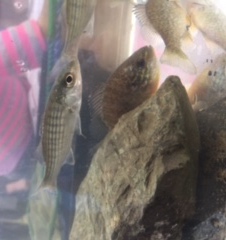 
Location: River front park with parking area, boat launch, picnic Area: Parking area and cement boat launch with fishing and picnic area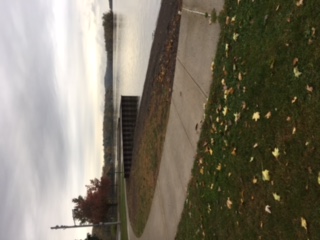 Surrounding Land Use: Forested 15%, Beach 30%, parking area, cement boat launch, picnic area and fishing 55%Sampling Site:  Beach, covered with vegetation, rip rap altered banks, melt bulkheadsPlants in area: Water depth: River Bottom –rocky bottom ITEMTimeCommentsCommentsCommentsPhysical  Air Temperature10:20 AM10:45 AM11:30 AM59.2F61.6 F60 F15C16.4C15.5Wind Speed10:20 AM0.6 mphNCloud Cover10:20 AM partly cloudy 26-50%12:15 PMovercast>75%Water CalmCalmCalmWeather todayovercast overcast overcast overcast overcast Weather recentlyDry and warmDry and warmDry and warmDry and warmDry and warmWater Temperature9:57 AM11:00 AM11:30 AM18C181864F6364Turbidity-Long Tube53 cm57 cm43 cmAvg – 51 cm ChemicalDO (Hach drop count) 9:57 AM 10:27 AM11:30 AM8 ppm12 ppm13 ppm18 C18C18C85 %120 %120 %85 %120 %120 %85 %120 %120 %pHNRSalinity YSI meter10:30 AM11:00 AM0.1 ppt0.1 ppt100 ppm 100 ppm1.4 on LR quantabs 61 ppm TS1.4 on LR quantabs 61 ppm TS1.4 on LR quantabs 61 ppm TSFish CatchNumber SpeciesLength10:20-11:40 AM112662Red breasted sunfishShinerStriped BassPumpkinseedKillifish12 cm9 cm7 cm5-7 cm4-8 cmDIV 5TOTAL 72DIV 5TOTAL 72DIV 5TOTAL 72Tides – 10:20 AM 10:57 AM12:09 PM61 cm47 cm5 cmFallingFallingCurrents - Direction10:20 AM10:45 AM 10:57 AM11:30 AM198 cm/30secs91 cm/30 secs104 cm/30 sec91 cm/30 secs6.6 cm/sec3 cm/sec3.5 cm/sec3 cm/secEbbEbbEbbEbbEbbEbbEbbEbbEbbEbbEbbEbbCORE ConditionRareCommonAbundantAbundantAbundant4 cores – average length 15 cmH2S smell15 cmPebblesLeavesWoodShellsClay - bottomMud - topSandGravelObservationsWater chestnut seeds, bits of brick on beachFew seagulls, flock of geese flying over going southWater chestnut seeds, bits of brick on beachFew seagulls, flock of geese flying over going southWater chestnut seeds, bits of brick on beachFew seagulls, flock of geese flying over going southWater chestnut seeds, bits of brick on beachFew seagulls, flock of geese flying over going southWater chestnut seeds, bits of brick on beachFew seagulls, flock of geese flying over going southWater chestnut seeds, bits of brick on beachFew seagulls, flock of geese flying over going southCommercial Shipping8:46 AMUBCSouth – light South – light 9:38 AM Tug pushing bargeWhite and tealWhite and tealSouth - loadedSouth - loadedRecreational Shipping10:10 AMSpeedboatBlackBlackSouthSouth